Department of Liberal Studies, CLASS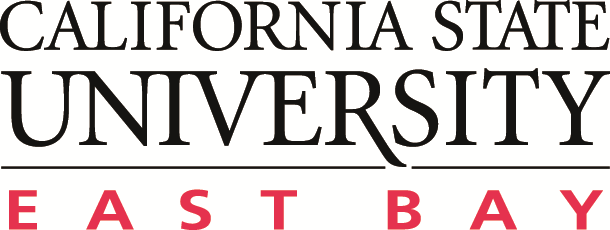 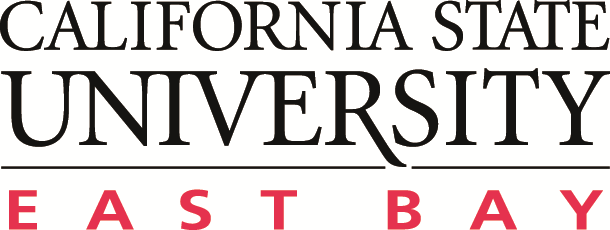 ASSESSMENT PLAN: B.A. in LIBERAL STUDIESUpdated Date:  Winter, 2014PROGRAM MISSIONThe Liberal Studies Major aims to provide a rich educational experience in a broad range of disciplines as well as depth in a single field. The program is intended to prepare all students with a well-rounded, interdisciplinary course of study suited to a variety of careers. For future teachers, we offer a program centered on the skills and content knowledge needed in an elementary school classroom. For students considering other careers, our major instills a deep appreciation for literature, the social sciences, the natural sciences, and the arts, while developing their communication and analytic skills.PROGRAM STUDENT LEARNING OUTCOMES (SLOs)PROGRAM STUDENT LEARNING OUTCOMES (SLOs)Students graduating with a BA in Liberal Studies will be able to: Students graduating with a BA in Liberal Studies will be able to: SLO 1Apply the broad knowledge of an educated generalist and the critical methods of different disciplines to contemporary issues of self, society, and natureSLO 2Demonstrate	deep understanding of the principles and methods of at least one specialized subject area or disciplineSLO 3Communicate ideas clearly and persuasively orally and in writingSLO 4Demonstrate independent thinking tempered by respect for others and the environmentSLO 5Work individually and collaboratively to promote social justice through an appreciation of diversity and a commitment to democratic valuesYear 1: 2012-2013Which SLO(s) to assessWhich SLO(s) to assessApply the broad knowledge of an educated generalist and the critical methods of different disciplines to contemporary issues of self, society, and natureApply the broad knowledge of an educated generalist and the critical methods of different disciplines to contemporary issues of self, society, and natureAssessment indicatorsAssessment indicatorsExit survey of graduating Liberal Studies students; CBEST, CSET pass rates (if reported by respondents)Exit survey of graduating Liberal Studies students; CBEST, CSET pass rates (if reported by respondents)Sample (courses/# of students)Sample (courses/# of students)Graduating seniors (Spring and Summer 2013)Graduating seniors (Spring and Summer 2013)Time (which quarter(s))Time (which quarter(s))SpringSpringResponsible person(s)Responsible person(s)Liberal Studies DirectorLiberal Studies DirectorWays of reporting (how, to who)Ways of reporting (how, to who)Annual reportAnnual reportWays of closing the loopWays of closing the loopReview/revise curriculumReview/revise curriculumYear 2: 2013-2014Which SLO(s) to assessWhich SLO(s) to assessCommunicate ideas clearly and persuasively orally and in writingCommunicate ideas clearly and persuasively orally and in writingAssessment indicatorsAssessment indicatorsStudent essays; exit surveyStudent essays; exit surveySample (courses/# of students)Sample (courses/# of students)HIST 1014 (12) and KIN 3252 (15)HIST 1014 (12) and KIN 3252 (15)Time (which quarter(s))Time (which quarter(s))SpringSpringResponsible person(s)Responsible person(s)Instructor or Liberal Studies DirectorInstructor or Liberal Studies DirectorWays of reporting (how, to who)Ways of reporting (how, to who)To Liberal Studies Director (if not the instructor); Annual reportTo Liberal Studies Director (if not the instructor); Annual reportWays of closing the loopWays of closing the loopConsult with English department faculty; revise majorConsult with English department faculty; revise majorYear 3: 2014-2015Which SLO(s) to assessWhich SLO(s) to assessDemonstrate	deep understanding of the principles and methods of at least one specialized subject area or disciplineDemonstrate	deep understanding of the principles and methods of at least one specialized subject area or disciplineAssessment indicatorsAssessment indicatorsPapers and/or final projects in LBST 2010, LBST 4010 (if approved)Papers and/or final projects in LBST 2010, LBST 4010 (if approved)Sample (courses/# of students)Sample (courses/# of students)LBST 2010, LBST 4010 (if approved); intro and exit surveyLBST 2010, LBST 4010 (if approved); intro and exit surveyTime (which quarter(s))Time (which quarter(s))Fall or Winter (LBST 2010) and Winter or Spring (LBST 4010)Fall or Winter (LBST 2010) and Winter or Spring (LBST 4010)Responsible person(s)Responsible person(s)Instructor or Liberal Studies DirectorInstructor or Liberal Studies DirectorWays of reporting (how, to who)Ways of reporting (how, to who)To Liberal Studies Directory (if not the instructor); Annual reportTo Liberal Studies Directory (if not the instructor); Annual reportWays of closing the loopWays of closing the loopConsult with depth-of- study departments; revise majorConsult with depth-of- study departments; revise majorYear 4: 2015-2016Which SLO(s) to assessWhich SLO(s) to assessDemonstrate independent thinking tempered by respect for others and the environmentDemonstrate independent thinking tempered by respect for others and the environmentAssessment indicatorsAssessment indicatorsFinal projects in LBST 2010, LBST 4010 (if approved) ; intro and exit surveyFinal projects in LBST 2010, LBST 4010 (if approved) ; intro and exit surveySample (courses/# of students)Sample (courses/# of students)LBST 2010, LBST 4010 (if approved)LBST 2010, LBST 4010 (if approved)Time (which quarter(s))Time (which quarter(s))Fall or Winter (LBST 2010) and Winter or Spring (LBST 4010)Fall or Winter (LBST 2010) and Winter or Spring (LBST 4010)Responsible person(s)Responsible person(s)Instructor or Liberal Studies DirectorInstructor or Liberal Studies DirectorWays of reporting (how, to who)Ways of reporting (how, to who)To Liberal Studies Directory (if not the instructor); Annual reportTo Liberal Studies Directory (if not the instructor); Annual reportWays of closing the loopWays of closing the loopRevise major requirementsRevise major requirementsYear 5: 2016-2017Which SLO(s) to assessWhich SLO(s) to assessWork individually and collaboratively to promote social justice through an appreciation of diversity and a commitment to democratic valuesWork individually and collaboratively to promote social justice through an appreciation of diversity and a commitment to democratic valuesAssessment indicatorsAssessment indicatorsGroup and final projects in LBST 2010, LBST 4010 (if approved); intro and exit surveyGroup and final projects in LBST 2010, LBST 4010 (if approved); intro and exit surveySample (courses/# of students)Sample (courses/# of students)LBST 2010, LBST 4010 (if approved)LBST 2010, LBST 4010 (if approved)Time (which quarter(s))Time (which quarter(s))Fall or Winter (LBST 2010) and Winter or Spring (LBST 4010)Fall or Winter (LBST 2010) and Winter or Spring (LBST 4010)Responsible person(s)Responsible person(s)Instructor or Liberal Studies DirectorInstructor or Liberal Studies DirectorWays of reporting (how, to who)Ways of reporting (how, to who)To Liberal Studies Directory (if not the instructor); Annual reportTo Liberal Studies Directory (if not the instructor); Annual reportWays of closing the loopWays of closing the loopRevise group and final project requirementsRevise group and final project requirements